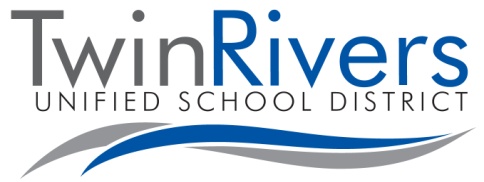 CONFIDENTIAL SCHOOL COUNSELOR REFERRAL FORMStudent’s Name ______________________________ Grade____Teacher___________________ Date_______ Parent/Guardian Name _________________________________________ DOB ________________Home Ph. (____)___________________ Work Ph. (____)______________ Cell Ph. _______________Referred by: ___ Teacher ___ Parent ___ Self ___ Other____________________________________________ Student lives with: ____________________________ Reason(s) for Referral____________________________________________________________________________________________________________________Please check all that apply for the student:  [ ] Chronic Absenteeism [ ] Special Education [ ] Foster Youth Challenges/Concerns related to: (Please check all that apply.)[ ] Change in behavior 	[ ] Fears 		[ ] Nervous/Anxious/Worries 	[ ] Taking things/Stealing[ ] Perfectionist 		[ ] Easily distracted	[ ] Self-image/confidence	[ ] Motivation	[ ] Grief/Loss		[ ] Sadness		[ ] Withdrawn			[ ] Self harm[ ] Anger/Aggression	[ ] Fighting 		[ ] Swearing/Name calling 	[ ] Defiant (refuse to do tasks)[ ] Bullying		[ ] Lying		[ ] Disrespectful 		[ ] Impulsive [ ] Peer Relationships 	[ ] Social Skills		[ ] Chews (paper/clothes/hair)  	[ ] Makes Sounds[ ] Personal Hygiene 	[ ] Always tired  	[ ] Personal Boundaries 		[ ] Family Concerns[ ] Sexual Acting Out	[ ] Highly Sensitive  	[ ] Destruction of Property	[ ] Inattentive[ ] Study Skills 		[ ] Attendance 		[ ] Tardies/Lates		[ ] Other________________Please note that Counseling services are confidential.In order to build a trusting relationship with the child, the school counselor will keep information confidential with some possible exceptions. The counselor is required by law to break confidentiality for the following: Evidence or disclosure of abuse or neglect, presenting a danger to self or others. I understand that the counselor may share information with parents/guardians, the child’s teacher, and/or administrators or school personnel who work with the child on a need to know basis, so that we may better support the child as a team.Please contact me if you have any questions and/or would like more information.Counselor’s Name __________________________ School_________________ Telephone____________ Email __________________ Please place in the Counselor’s box or return to your child’s teacher.Thank you for the referral!